ขอแสดงความคิดเห็นต่อร่างประกาศ กสทช. เรื่อง มาตรการการกำกับดูแลการรวมธุรกิจในกิจการโทรคมนาคม ในประเด็นดังต่อไปนี้ประเด็นรับฟังความคิดเห็นการกำหนดนิยามการกำหนดนิยาม ผู้รับใบอนุญาต / คณะกรรมการ/ เลขาธิการ/ ตลาดที่เกี่ยวข้อง / การรวมธุรกิจ / ผู้มีอำนาจควบคุม / บริษัทในกลุ่ม  / บริษัทในเครือ / ผู้เกี่ยวข้องกับผู้รับใบอนุญาต มีความเหมาะสมหรือไม่ อย่างไร…………………………………………………………………………………………………………………………………………………………..…………………………………………………………………………………………………………………………………………………………..…………………………………………………………………………………………………………………………………………………………..…………………………………………………………………………………………………………………………………………………………..…………………………………………………………………………………………………………………………………………………………..การตัด “การถือหุ้นไขว้กัน” ออกจากนิยามของประกาศฯ มีความเหมาะสมหรือไม่ อย่างไร…………………………………………………………………………………………………………………………………………………………..…………………………………………………………………………………………………………………………………………………………..…………………………………………………………………………………………………………………………………………………………..…………………………………………………………………………………………………………………………………………………………..…………………………………………………………………………………………………………………………………………………………..หลักเกณฑ์รายงานการรวมธุรกิจการกำหนดให้ผู้รับใบอนุญาตต้องรายงานต่อเลขาธิการก่อนการดำเนินการ โดยมีระยะเวลารายงาน “ไม่น้อยกว่า ๙๐ วัน” (ข้อ ๔ ของประกาศฯ) มีความเหมาะสมหรือไม่ อย่างไร…………………………………………………………………………………………………………………………………………………………..…………………………………………………………………………………………………………………………………………………………..…………………………………………………………………………………………………………………………………………………………..…………………………………………………………………………………………………………………………………………………………..…………………………………………………………………………………………………………………………………………………………..การกำหนดให้ผู้รับใบอนุญาตรายงานต่อเลขาธิการภายหลังการดำเนินการ โดยมีระยะเวลารายงาน “ภายใน ๗ วันหลังดำเนินการ” (ตามข้อ ๕,๖,๗ ของประกาศฯ) มีความเหมาะสมหรือไม่ อย่างไร …………………………………………………………………………………………………………………………………………………………..…………………………………………………………………………………………………………………………………………………………..…………………………………………………………………………………………………………………………………………………………..…………………………………………………………………………………………………………………………………………………………..รายละเอียดข้อมูลการให้ผู้รับใบอนุญาตรายงานต่อเลขาธิการ (ตามข้อ ๘ และข้อ ๙) มีความครอบคลุม ครบถ้วนเหมาะสมหรือไม่ อย่างไร …………………………………………………………………………………………………………………………………………………………..…………………………………………………………………………………………………………………………………………………………..…………………………………………………………………………………………………………………………………………………………..…………………………………………………………………………………………………………………………………………………………..…………………………………………………………………………………………………………………………………………………………..การตัดหน้าที่การจัดทำรายงานประเมินพฤติกรรมของผู้รับใบอนุญาตหรือผู้มีอำนาจควบคุมของผู้รับใบอนุญาตที่อาจส่งผลกระทบต่อตลาดที่เกี่ยวข้องภายหลังควบรวมกิจการ มีความเหมาะสมหรือไม่อย่างไร…………………………………………………………………………………………………………………………………………………………..…………………………………………………………………………………………………………………………………………………………..…………………………………………………………………………………………………………………………………………………………..…………………………………………………………………………………………………………………………………………………………..…………………………………………………………………………………………………………………………………………………………..การกำหนดเงื่อนไขหรือมาตรการเฉพาะ๑)	การกำหนดเกณฑ์และเงื่อนไขหรือมาตรการเฉพาะเพื่อป้องกันความเสียหายต่อประโยชน์สาธารณะ (ข้อ ๑๐ ของประกาศฯ) มีความเหมาะสมหรือไม่ อย่างไร…………………………………………………………………………………………………………………………………………………………..…………………………………………………………………………………………………………………………………………………………..…………………………………………………………………………………………………………………………………………………………..…………………………………………………………………………………………………………………………………………………………..…………………………………………………………………………………………………………………………………………………………..ความเห็นเพิ่มเติมอื่นๆ เกี่ยวกับประกาศ กสทช. เรื่อง มาตรการกำกับดูแลการรวมธุรกิจในกิจการโทรคมนาคมควรมีการจัดทำแนวทางการพิจารณาการรวมธุรกิจและเพื่อเสนอต่อคณะกรรมการพิจารณา หรือไม่ อย่างไร…………………………………………………………………………………………………………………………………………………………..………………………………………………………………………………………………………………………………………………………..…………………………………………………………………………………………………………………………………………………………..…………………………………………………………………………………………………………………………………………………………..…………………………………………………………………………………………………………………………………………………………..ร่างประกาศ กสทช. เรื่อง มาตรการกำกับดูแลการรวมธุรกิจในกิจการโทรคมนาคม มีความสอดคล้องและเหมาะสมกับการกำกับดูแลในสภาพเศรษฐกิจหรือสภาพตลาดในปัจจุบันและอนาคตหรือไม่ อย่างไร…………………………………………………………………………………………………………………………………………………………..………………………………………………………………………………………………………………………………………………………..…………………………………………………………………………………………………………………………………………………………..…………………………………………………………………………………………………………………………………………………………..…………………………………………………………………………………………………………………………………………………………..ความเห็นเพิ่มเติมอื่นๆ เกี่ยวกับประกาศ กสทช. เรื่อง มาตรการกำกับดูแลการรวมธุรกิจในกิจการโทรคมนาคม…………………………………………………………………………………………………………………………………………………………..………………………………………………………………………………………………………………………………………………………..…………………………………………………………………………………………………………………………………………………………..…………………………………………………………………………………………………………………………………………………………..…………………………………………………………………………………………………………………………………………………………..ทั้งนี้ ในการแสดงความคิดเห็นขอให้นำเสนอความคิดเห็น พร้อมกับข้อมูล เอกสาร หรือหลักฐานสนับสนุนความคิดเห็นด้วย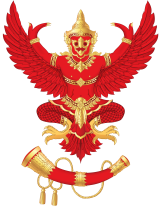 แบบแสดงความคิดเห็นร่างประกาศ กสทช. เรื่อง มาตรการการกำกับดูแลการรวมธุรกิจในกิจการโทรคมนาคมวัน/เดือน/ปี ชื่อ/บริษัทผู้ให้ความคิดเห็น ที่อยู่ โทรศัพท์ โทรสาร Email address 